Formativ Test : Wortschatz 4Übung 1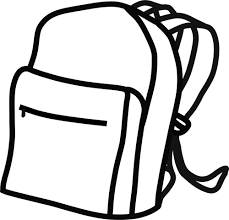 Das Lineal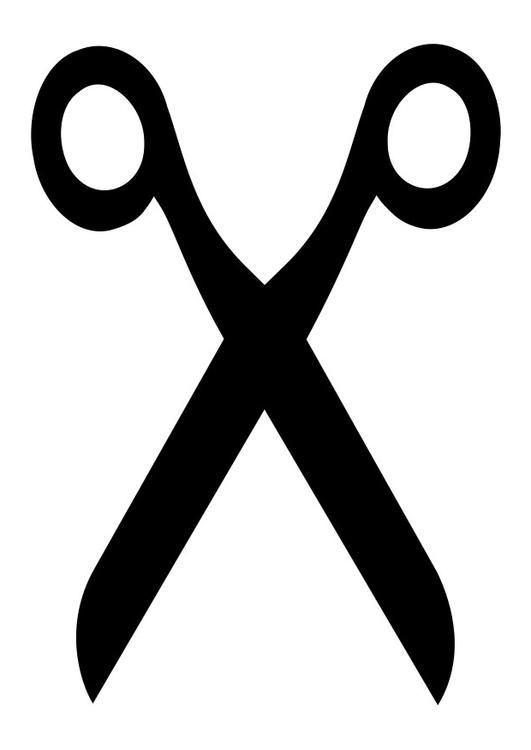 Der SpitzerDas Heft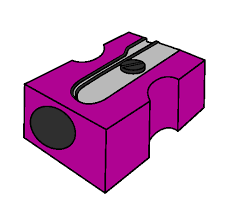 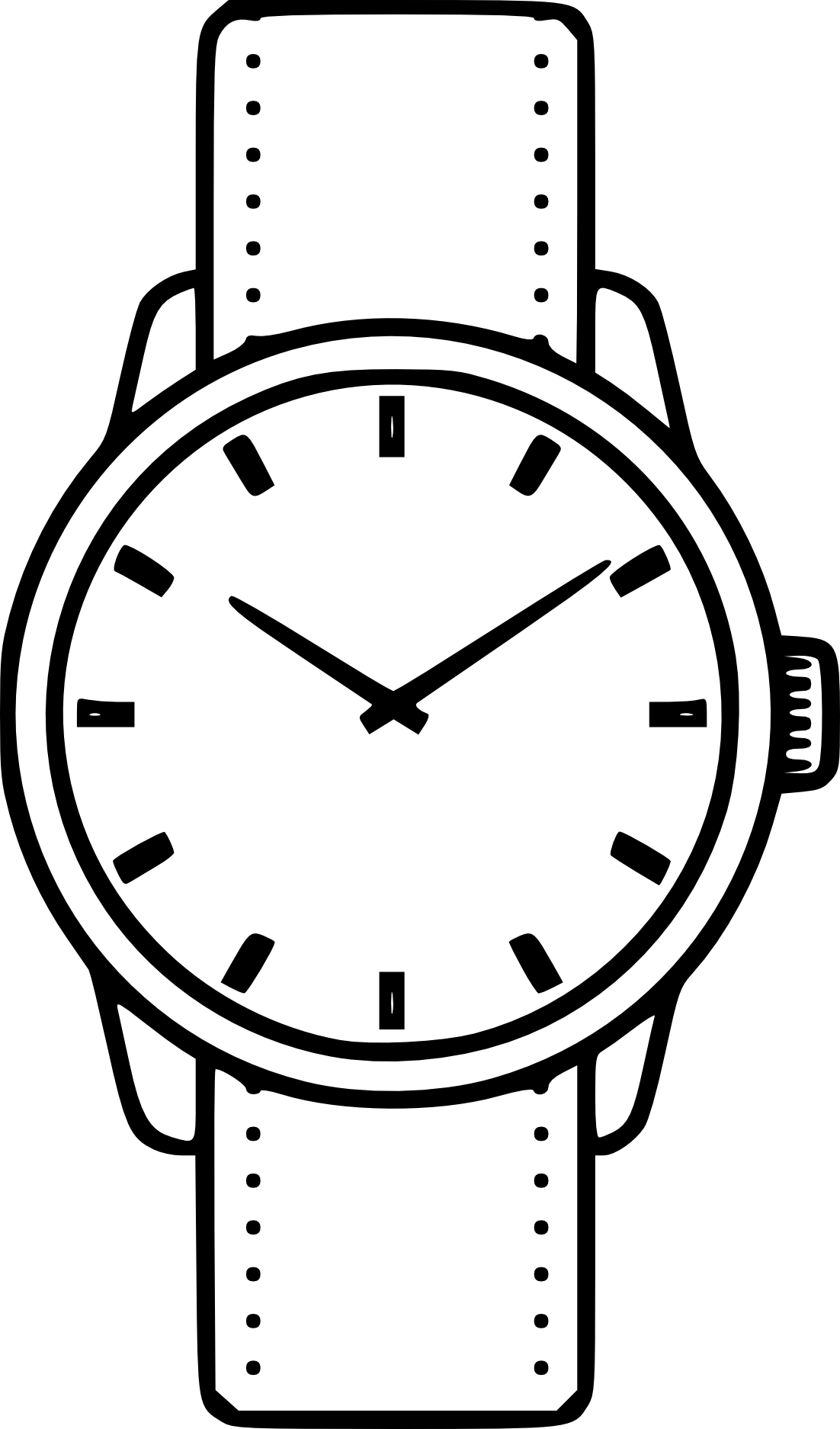 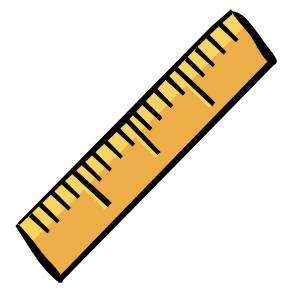 Die SchereDer BleistiftDer Kuli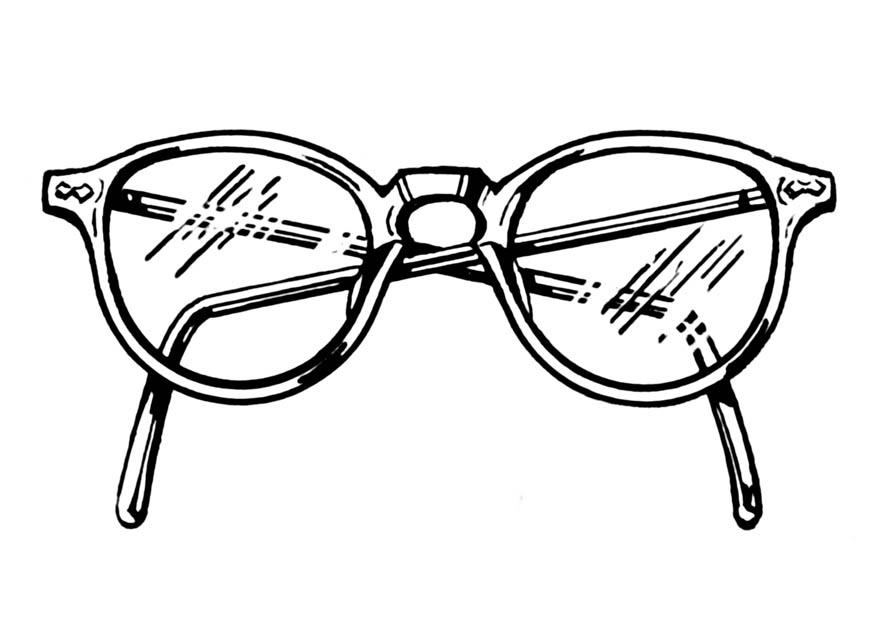 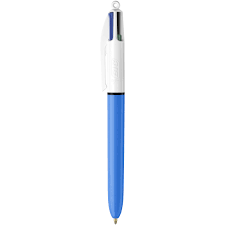 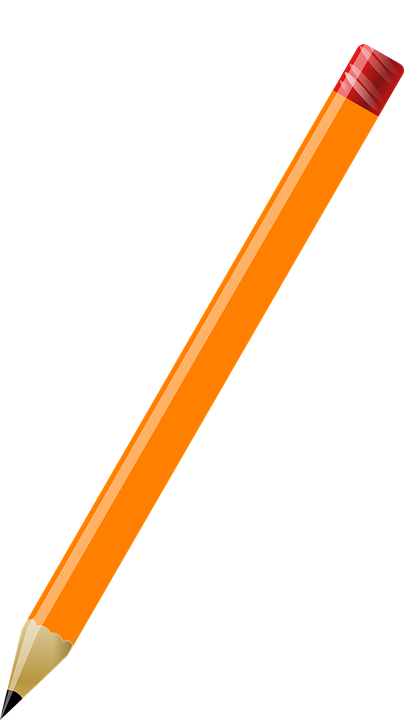 Das BuchDie Brille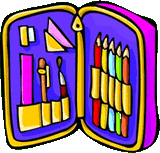 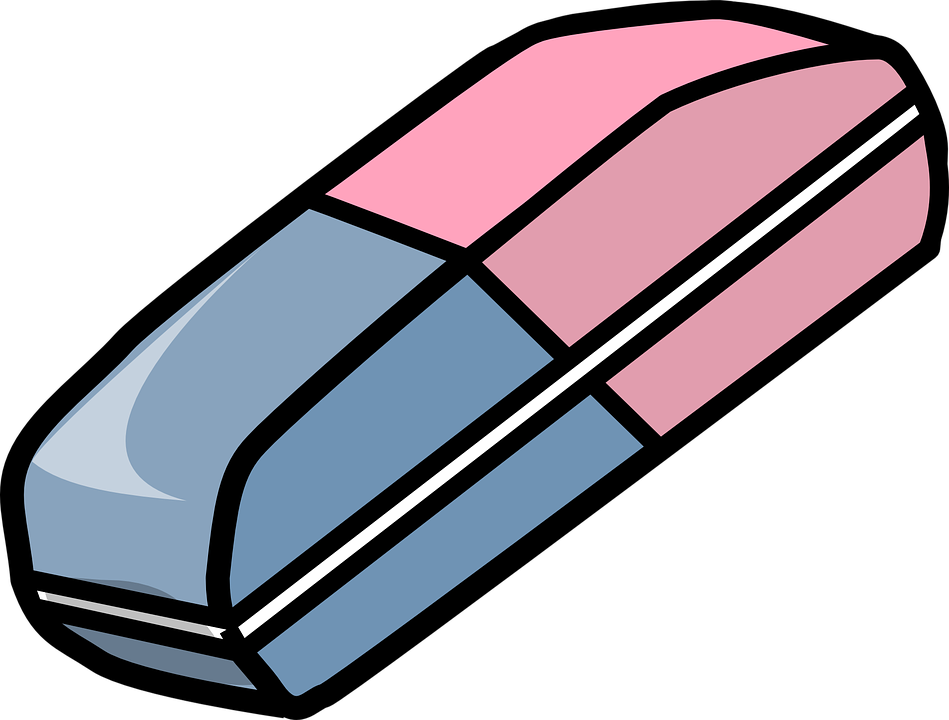 Der RucksackDer RadiergummiDie Uhr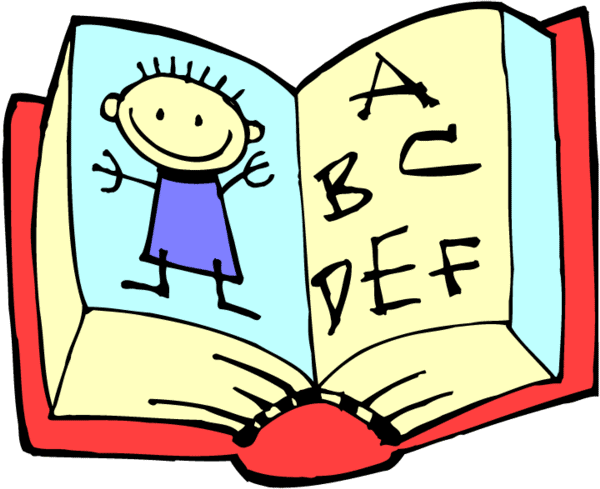 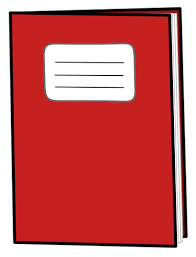 Das FedermäppchenÜbung 2Wem gehört der Spitzer ?____________________________________________________________Der Spitzer gehört Sofia.____________________________________________________________Was ist das ? ____________________________________________________________Das ist das Lineal.____________________________________________________________